一、设备概述电液伺服压力试验机是以GB/T2611-2007《试验机 通用技术要求》、GB/T50081-2002《普通混凝土力学性能试验方法》等标准为依据开发制造的试验机。该系列试验机以液压为动力，运用电液伺服控制技术对水泥、砂浆、砖、砼等建筑材料进行抗压的力学性能测试，显示加荷力值、加荷速度、加荷曲线。试验数据自动处理、存储、打印。特点：1.采用300KN和10KN高精度负荷传感器2.采用水泥专用抗压与抗折夹具3.采用外观新颖的有机玻璃防护罩二、技术参数    1、抗压最大试验力（KN）：                        3002、抗折最大试验力（KN）：                    10
3、试验精度：                               0.5级
4、抗压活塞行程（mm）：                     80 
5、抗折活塞行程（mm）：                     60
6、抗压压缩空间（mm）                       1807、抗折压缩空间（mm）：                     1808、固定式上压板尺寸（mm）：             φ108/φ609、球头式上压板尺寸（mm）：                φ16810、下压板尺寸（mm）：                      φ207
    11、电机功率（KW）：                         0.75  
    12、主机外形尺寸（mm）：               695×450×1425
    13、整机重量(kg)  ：                           52014、控制柜外形尺寸（mm）:           655×450×930注：产品技术参数如有变动，请以购买实物为准    三、工作条件1、在室温-10-40°C范围内。
2、在无震动环境中。
3、周围无腐蚀性介质、无磁场干扰的环境中。
4、电源电压波动范围小于额定电压的10%。四、安装调试1、油路连接先加注适合环境温度的液压油（室温小于30℃使用46号抗磨液压油，室温大于或等于30℃使用68号抗磨液压油），将主机与控制柜用随机配带的胶管对接，并将溢油管接入到控制柜油箱内，拧下的油管接头处的油塞请妥善保管，以免丢失造成将来移动本机不便。连接必须紧密，并垫入密封垫圈。2、电气连接连接电源，请严格按照随机配带的电源线标示连接。安装电脑后，把随机的通讯线RS-232的一端接在控制器通讯串口上，另一端安装在电脑主机通讯串口上。将主机上的整组数据线取下，按照数据线标示与控制柜后板接口对应连接。五、使用方法详情见《GTJ-CL-3002抗折抗压试验机测控软件使用说明》六、日常维护1、每次开机使用前，检查各液压部件（油管、控制阀、油箱等）是否有漏油现象，螺栓是否松动，电器是否完好。2、开机前和操作时需按步骤逐条进行认真检查和谨慎操作，严禁违章操作。3、经常检查油箱的液压油是否够用，以油标为准。4、试验机内外应该经常保持整洁，防止各部件锈蚀。5、经常检查油液洁净与否。经常使用者每月应拆下检查、清洗过滤器一次，如污垢堵塞严重或损坏，需更换滤油器。6、频繁使用时，每半年需更换油一次。同时用煤油彻底清洗油箱、滤油器和滤油网等，并反复几次直到洗净为止，再用毛巾擦净箱底，然后灌入洁净油液。如平时发现油液混浊严重不能再用时，应立即更换。7、试验时，不要随意触碰设备和各种连接线，以免影响数据的准确性。8、本设备是精密测量设备，严禁未经培训的非操作人员操作。9、试验后若长时间不用设备时，关闭设备总电源。七、示意图上梁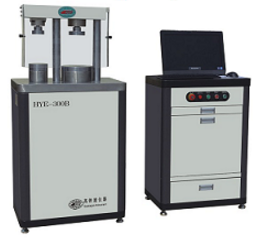 